“ГАЗРЫН ДООРХ УС,ҮНЭ ЦЭНЭ” СЭДЭВТ ГАР ЗУРАГ , ЭССЭ БИЧЛЭГИЙН УРАЛДААН ЗОХИОН БАЙГУУЛСАН АЖЛЫН ТАЙЛАНБайгууллагын нэр: “ИЛЧЛЭГ ШИВЭЭ” ОНӨААТҮГ Огноо:2022 оны 3 дугаар сарын 22“ИЛЧЛЭГ ШИВЭЭ” ОНӨААТҮГ-ЫН “ДЭЛХИЙН УСНЫ ӨДӨР”-ӨӨР ОЛОН НИЙТИЙН МЭДЭЭЛЛИЙН ХЭРЭГСЛЭЭР МЭДЭЭ,МЭДЭЭЛЭЛ ХҮРГЭСЭН АЖЛЫН ТАЙЛАНИЛЧЛЭГ ШИВЭЭ ОНӨААТҮГ-ЫН“ГАЗРЫН ДООРХ УС” СЭДЭВТ ДЭЛХИЙН УСНЫ ӨДРИЙГУГТАЖ ЗОХИОН БАЙГУУЛСАН АЖЛЫН ТАЙЛАНЕрөнхий боловсролын сургуультай хамтран “Газрын доорх ус , түүний үнэ цэнэ”Сэдэвт гар зураг , эссэ бичлэгийн уралдааны тайлан       “ИЛЧЛЭГ ШИВЭЭ” ОНӨААТҮГ газраас 2022 оны 3-р сарын 09 ны өдрөөс 2022 оны 3-р   сарын 22-ны хооронд Ерөнхий боловсролын сургуулийн сурагчдын дунд “Газрын доорх ус , түүний үнэ цэнэ” сэдэвт гар зураг, эссэ бичлэгийн уралдаан зарлаж, уралдаанд ирсэн бүтээлүүдээс гар зургийн уралдаанд 3 байр, эссэ бичлэгийн уралдаанд 3 байр шалгаруулж өргөмжлөл, мөнгөн шагналаар шагнав. 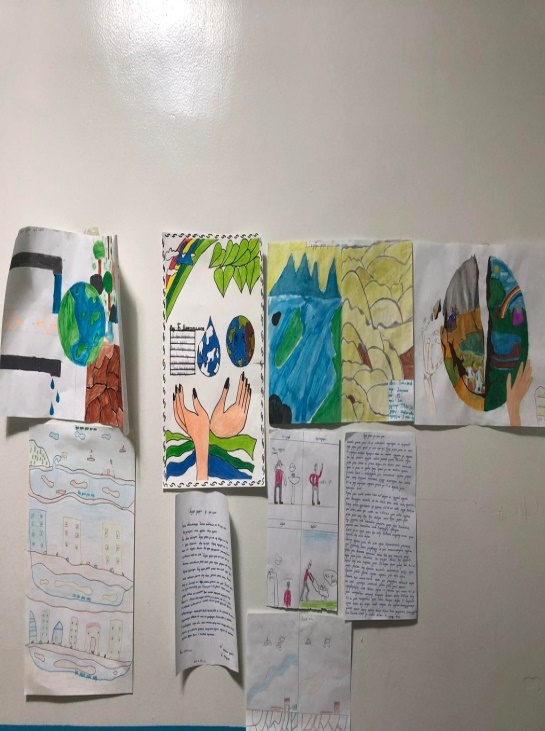 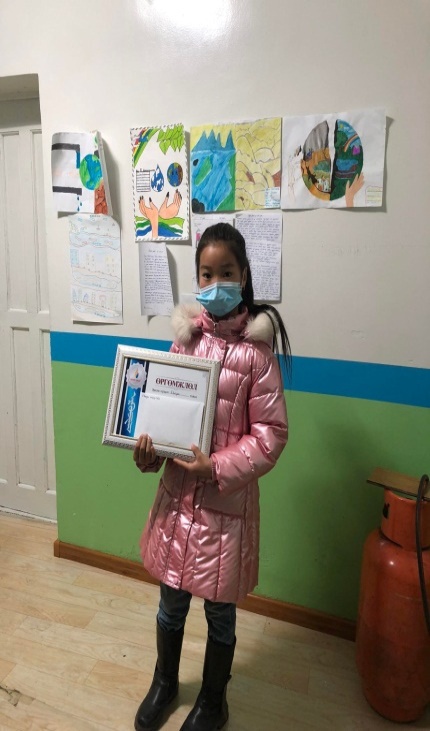 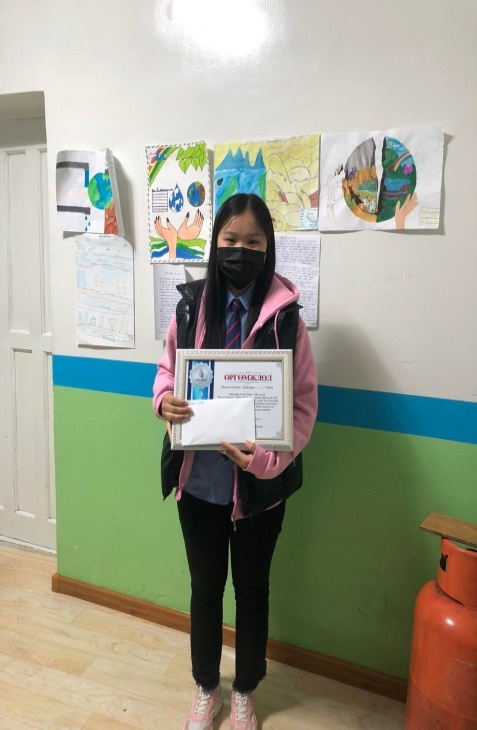 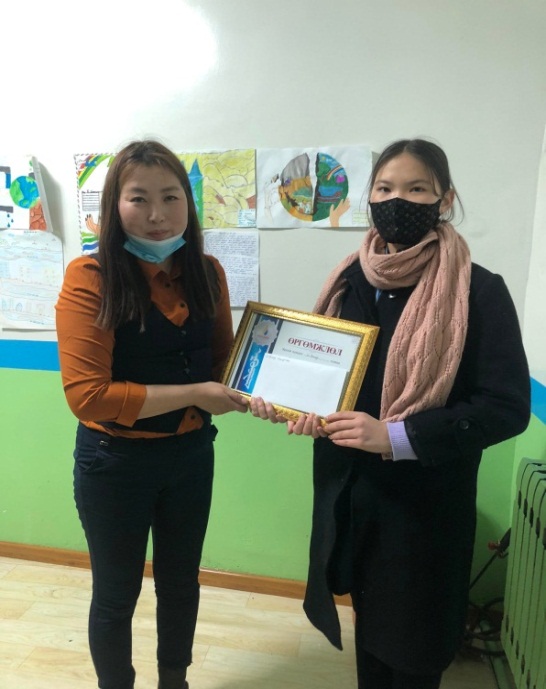 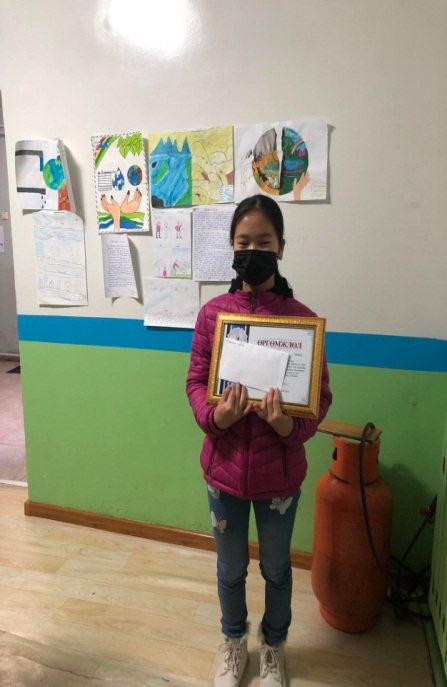 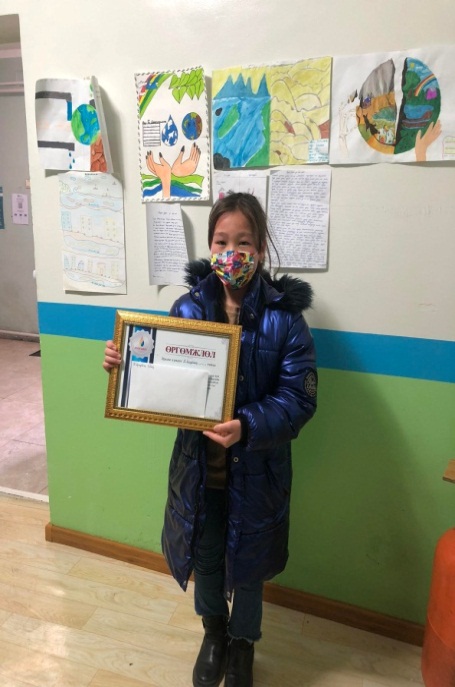 “Газрын доорх ус, түүний үнэ цэнэ” Шивээговь сумын  Ерөнхий боловсролын сургуульд сургалт зохион байгуулсан нь:“Газрын доорх ус, түүний үнэ цэнэ” сэдэвт сургалтыг Шивээговь сумын Ерөнхий боловсролын сургуулийн 3-аас 5-р ангийн сурагчдад  2022 оны 3 дугаар сарын 16-ны өдөр 2 ээлжээр зохион байгуулж, Ус хэмнэх аргын талаарх  15 төрлийн боршур, тараах материал  450 ширхэгийг тараасан.1.Эхний ээлжинд нийт 6 бүлгийн  180 сурагч хамрагдсан.2.Хоёр дугаар ээлжинд 3 бүлгийн 90 сурагч хамрагдсан.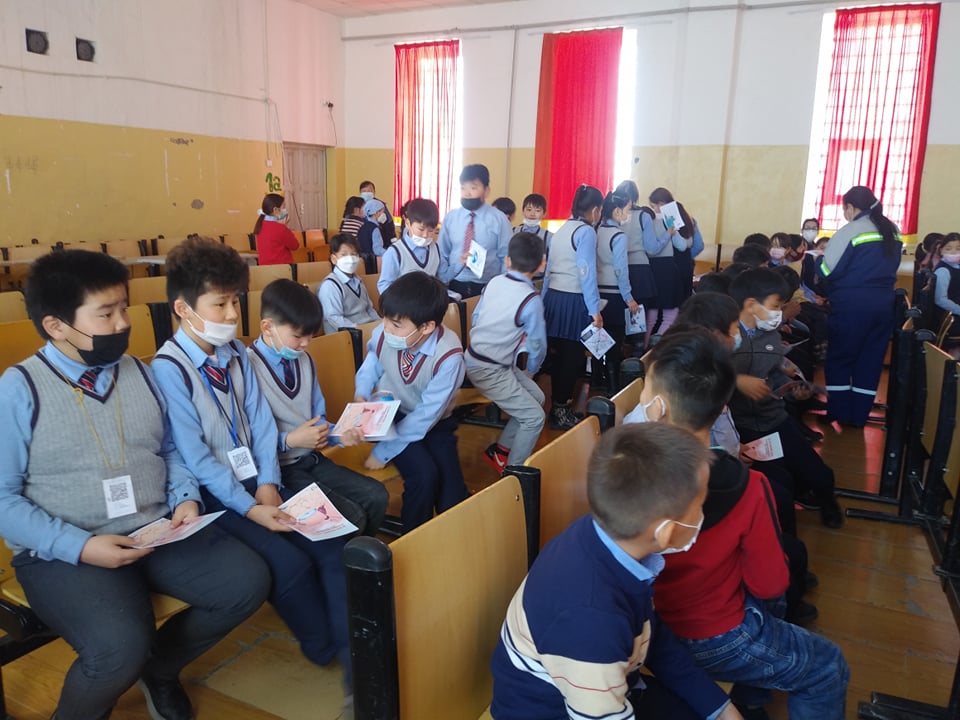 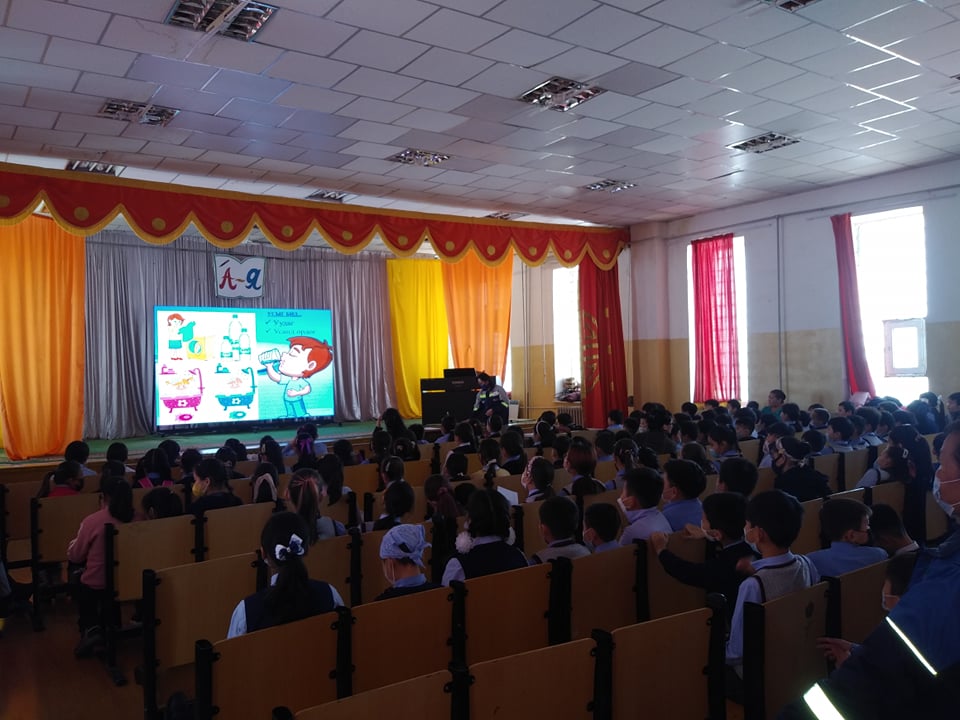 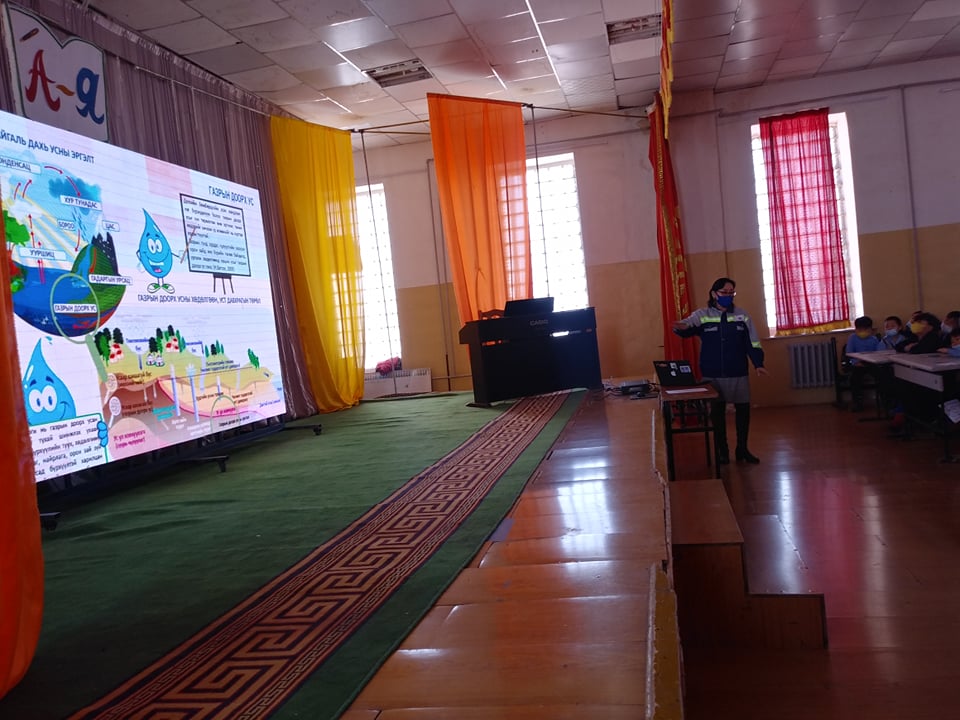 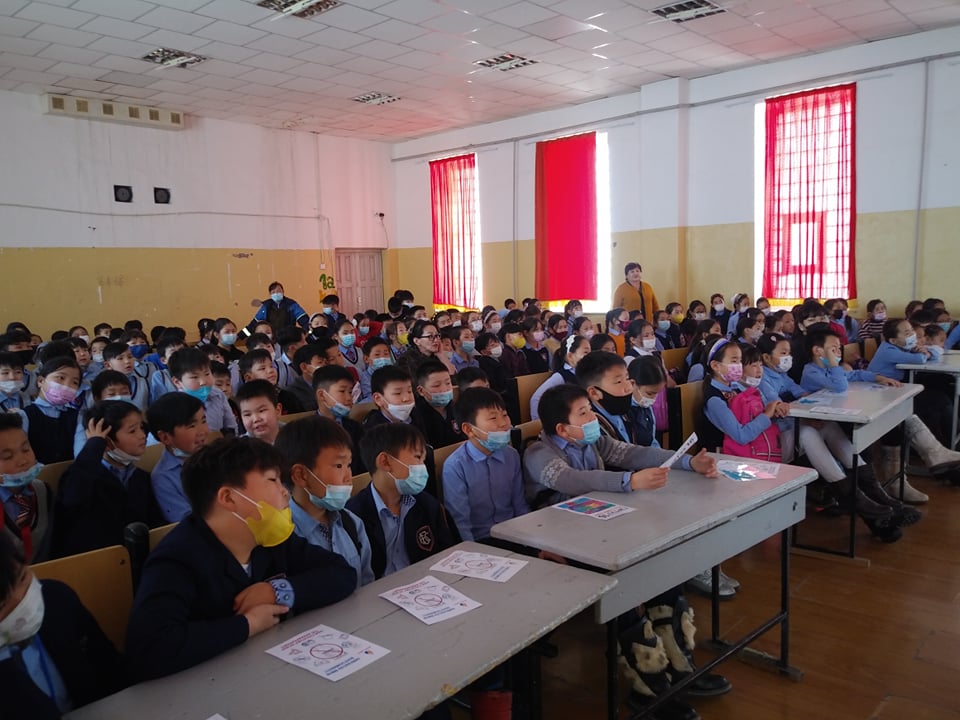 “Газрын доорх ус түүний үнэ цэнэ”сэдэвт хүрээнд сургалтыг Шивээговь сумын 3-р цэцэрлэгтэй хамтран зохион байгуулсан“Газрын доорх ус, түүний үнэ цэнэ” аяны хүрээнд Ус гэж юу вэ, Усыг юунд хэрэглэдэг вэ, Газрын доорхи ус гэж юу вэ сэдэвт сургалтыг зохион байгуулсан. Сургалтад Шивээговь сумын 3-р цэцэрлэгтэй хамтран 2022 оны 03 дугаар сарын 17-ны өдөр бэлтгэл  бүлгийн  3 ангийн 75 хүүхдийг хамруулж , ус хэмнэх аргуудын талаарх тараах материалийг тарааж өгсөн. Мөн усны танин мэдэхүйн тухай 15 төрлийн боршур 200 ширхэгийг тараасан. 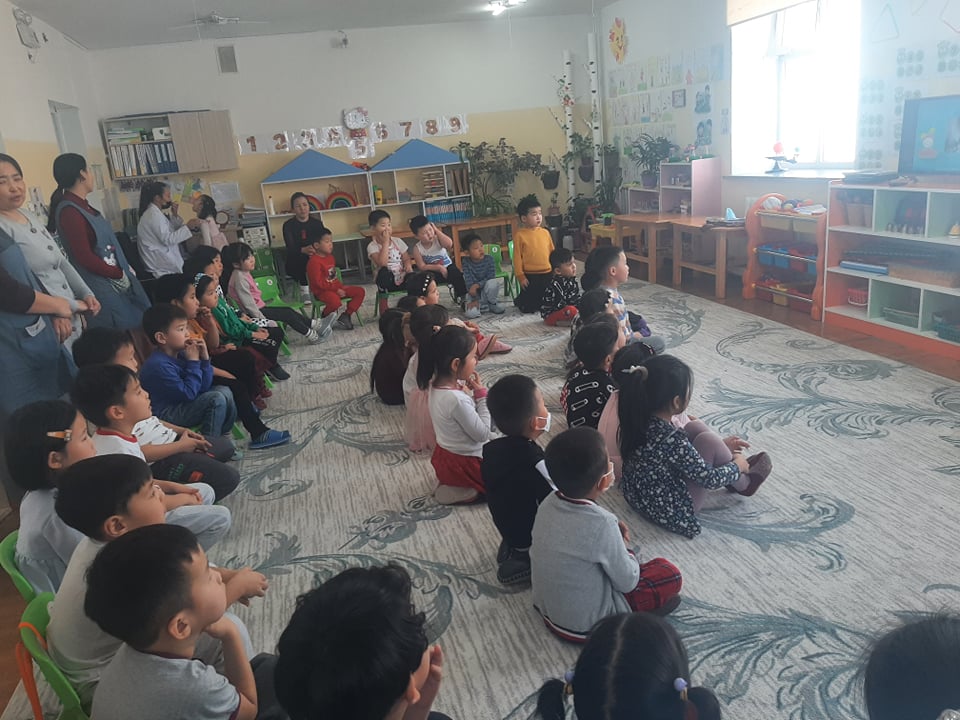 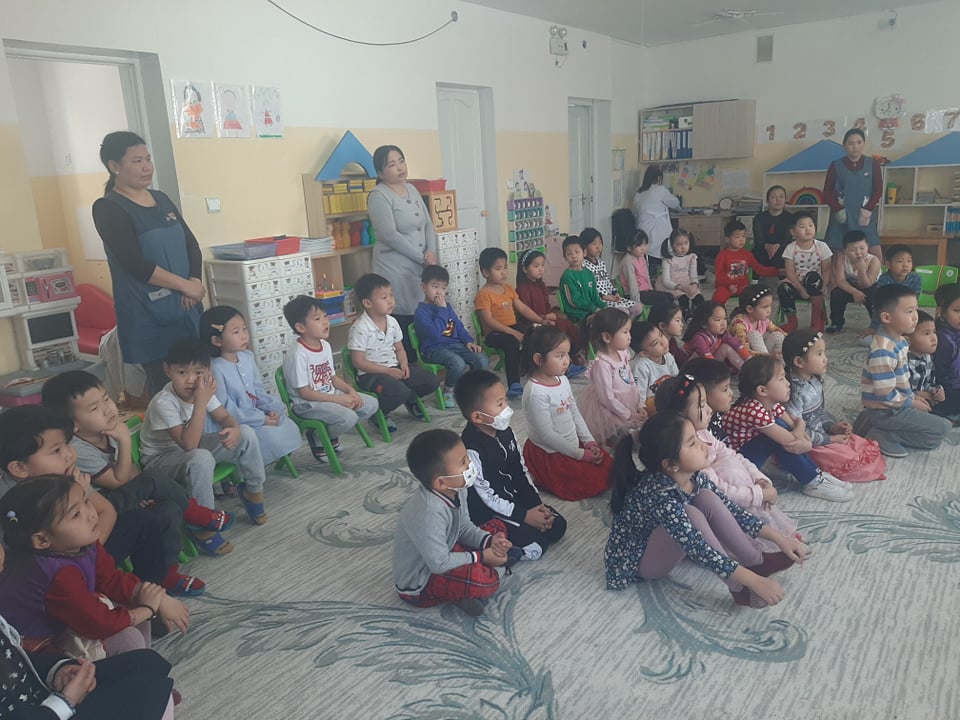 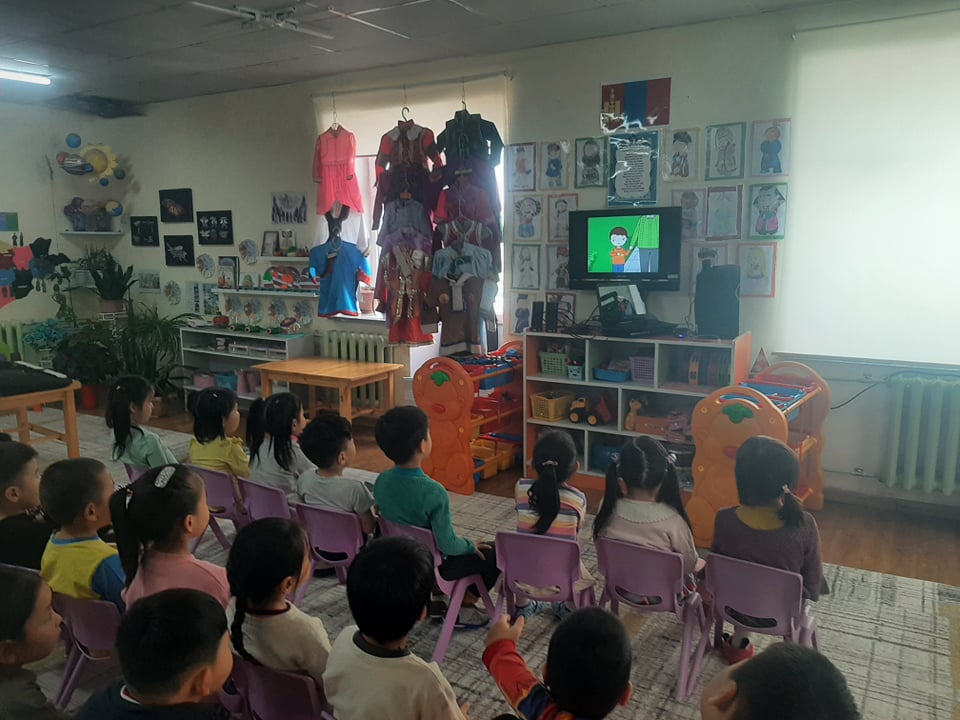 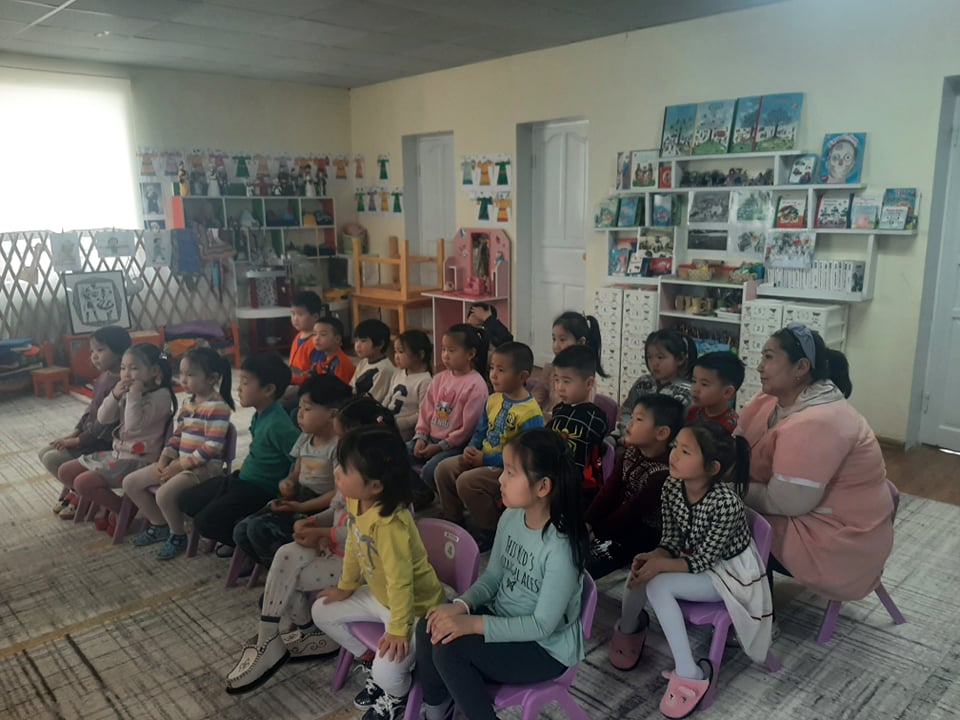 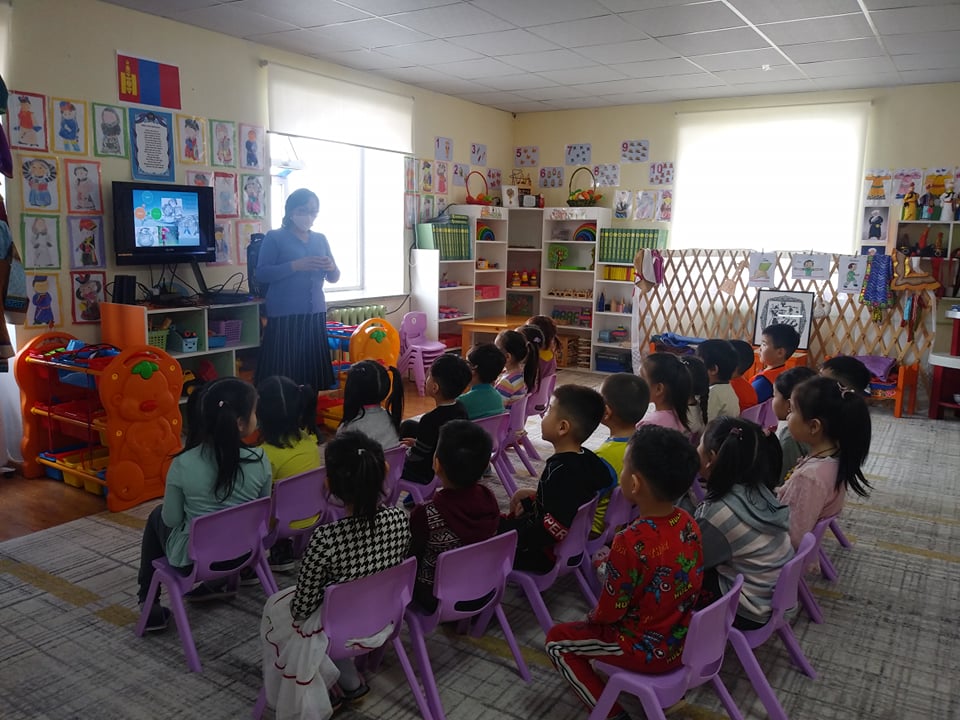 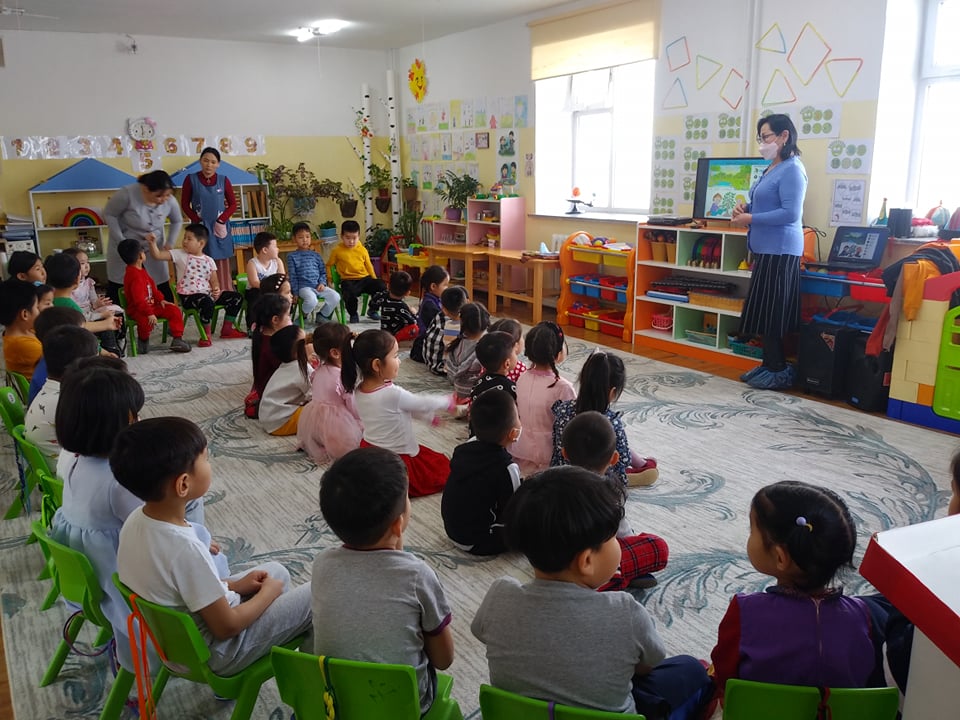 Усны танин мэдэхүй болон усаа хэмнэх, зөв хэрэглээ, хамгаалах, газрын доорх усны тухай 15 төрлийн боршур тараах материалыг 650 ширхэгийг хэвлэх сумын иргэд, сургуулийн сургачид, цэцэрлэгийн хүүхдүүдэд тарааж мэдээллээр ханган ажилласан. ТАЙЛАН БИЧСЭН:Д.АЛТАНЦЭЦЭГ№Аймаг,хотСум,дүүрэгСургуулийн нэрСургуулийн захирлын нэрХолбоо барих утасХамрагдсан сурагчдын тооЗохион байгуулсан арга хэмжээХариуцсан ажилтаны нэр,утас1Говь-сүмбэрШивээ-говь3-р сургуульБайгууллага өөрсдөө зохион байгуулсан70546417Байгууллага өөрсдөө зохион байгуулсан7054641720Гар зураг болон эссэ бичлэгД.Алтанцэцэг992580942Говь-сүмбэрШивээ-говь3-р сургуульБайгууллага өөрсдөө зохион байгуулсан70546417Байгууллага өөрсдөө зохион байгуулсан70546417270Дэлхийн усны өдөр “Гүний усны тухай Усаа хэмнэе” сэдэвт сургалт зохион байгуулсанД.Алтанцэцэг992580943Говь-сүмбэрШивээ-говь3-р цэцэрлэгБайгууллага өөрсдөө зохион байгуулсан70546417Байгууллага өөрсдөө зохион байгуулсан7054641775Дэлхийн усны өдөр “Гүний усны тухай Усаа хэмнэе” сэдэвт сургалт зохион байгуулсанД.Алтанцэцэг99258094№Мэдээлэл хүргэсэн төрөлМэдээллийн тооОгнооМэдээлэл хүргэсэн хэрэглэлчдын тооХариуцсан ажилтанХариуцсан ажилтан№Мэдээлэл хүргэсэн төрөлМэдээллийн тооОгнооМэдээлэл хүргэсэн хэрэглэлчдын тооОвог нэрУтасны дугаар1Сайтад өгсөн мэдээ,мэдээлэл-----2Телевизэд өгсөн ярилцлага-----3Оршин суугчдын фейсбүүк групп-т тавьсан мэдээ мэдээлэл802022/03/09-2022/03/221200Д.Алтанцэцэг992580944Байгууллагын сайтад оруулсан мэдээлэл0----5Байгууллагын фейсбоок пейж хуудаст оруулсан мэдээлэл962022/03/09-2022/03/221200Д.Алтанцэцэг992580946Өдөр тутмын сонинд өгсөн мэдээ,мэдээлэл0----